Родителям на заметку.Одаренные дети.Каждый ребенок неповторим, но при всем индивидуальном своеобразии реальных проявлений детской одаренности существует довольно много черт, характерных для большинства одаренных детей. Причем наряду с глубинными, скрытыми от непрофессионального взгляда, довольно много таких, которые часто проявляются: · в поведении ребенка, · в его общении со сверстниками и взрослыми · и, конечно же, в познавательной деятельности. · Особого внимания заслуживают те качества, которые существенно отличают одаренных детей от их сверстников, условно называемых нормальными. · Знание этих особенностей  необходимо для адекватного построения образовательного процесса.Список качеств, характерных  для будущих творцов.
1. Рано овладели знаниями в избранной сфере.
2. Проявляли высокий интеллект, хорошую память.
3. Были увлечены своим делом, энергичны.
4. Демонстрировали ярко выраженную независимость, стремление работать в одиночку, индивидуализм.
5. Умели контролировать себя.
6. Имели стремление контактировать с другими одаренными, юными и взрослыми.
7. Умели извлекать практический опыт и быстро приобретать художественный и интеллектуальный опыт. Качества личности ребёнка — залог будущих выдающихся достиженийМногие выдающиеся люди -· ученые, · художники, · управленцы имели ряд личностных качеств, существенно отличавших их от других людей. Качества, которые и обеспечивали им успех в жизни. Естественно предположить, что формирование и развитие этих качеств у детей можно рассматривать как залог будущих выдающихся достижений, а, следовательно, и как специальную педагогическую задачу по развитию творческих способностей. 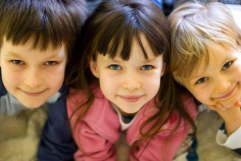 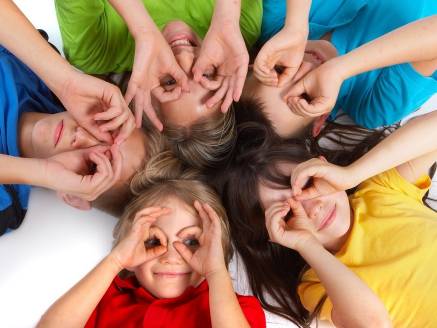 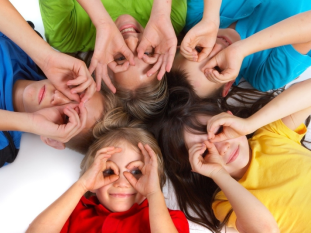 